PROSTORNI ODNOSIGDJE JE MAČKA? POVEŽI REČENICU SA SLIKOM.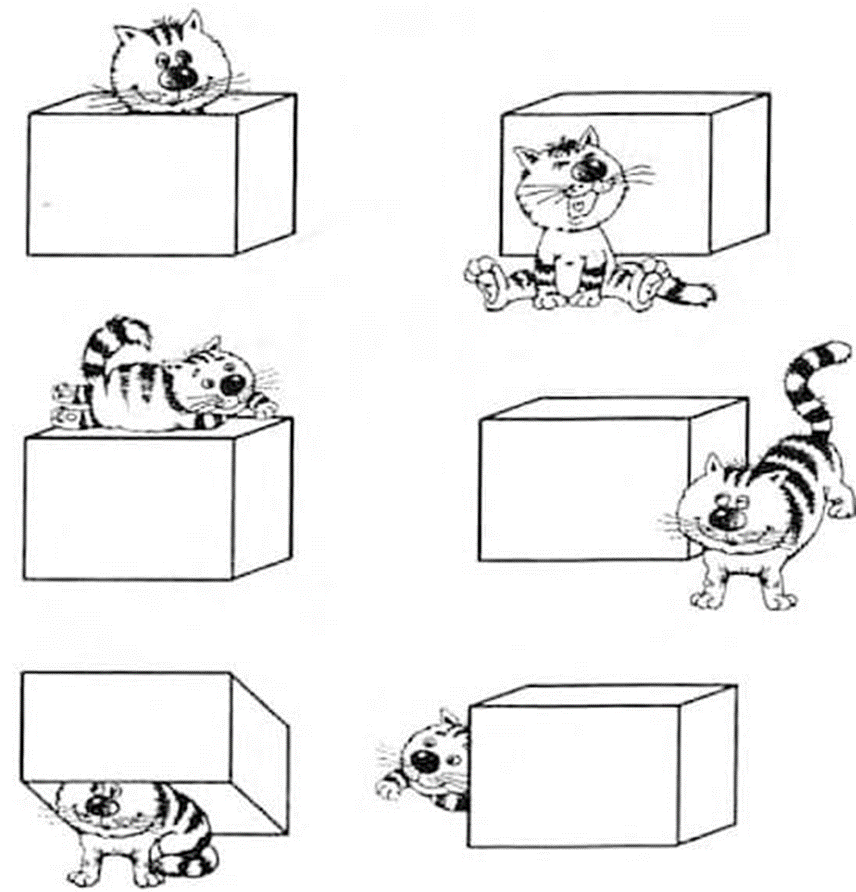                            NA KUTIJI      		          U KUTIJI		               ISPOD KUTIJE	                              IZA KUTIJE				ISPRED KUTIJE				POKRAJ KUTIJE